Консультация для родителей (младший дошкольный возраст).Выполнил воспитатель:Соболева Н.С.          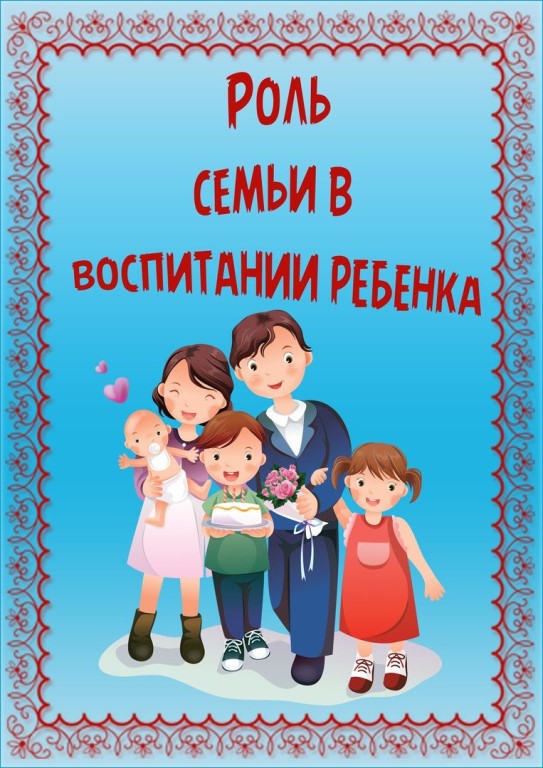 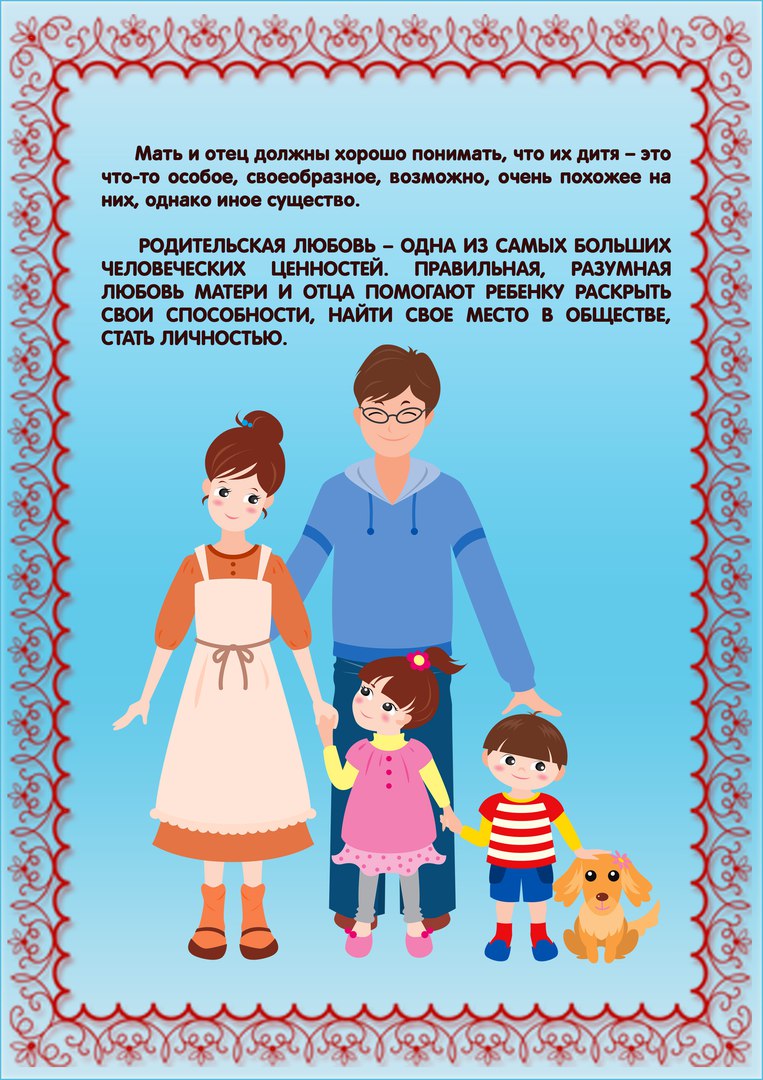 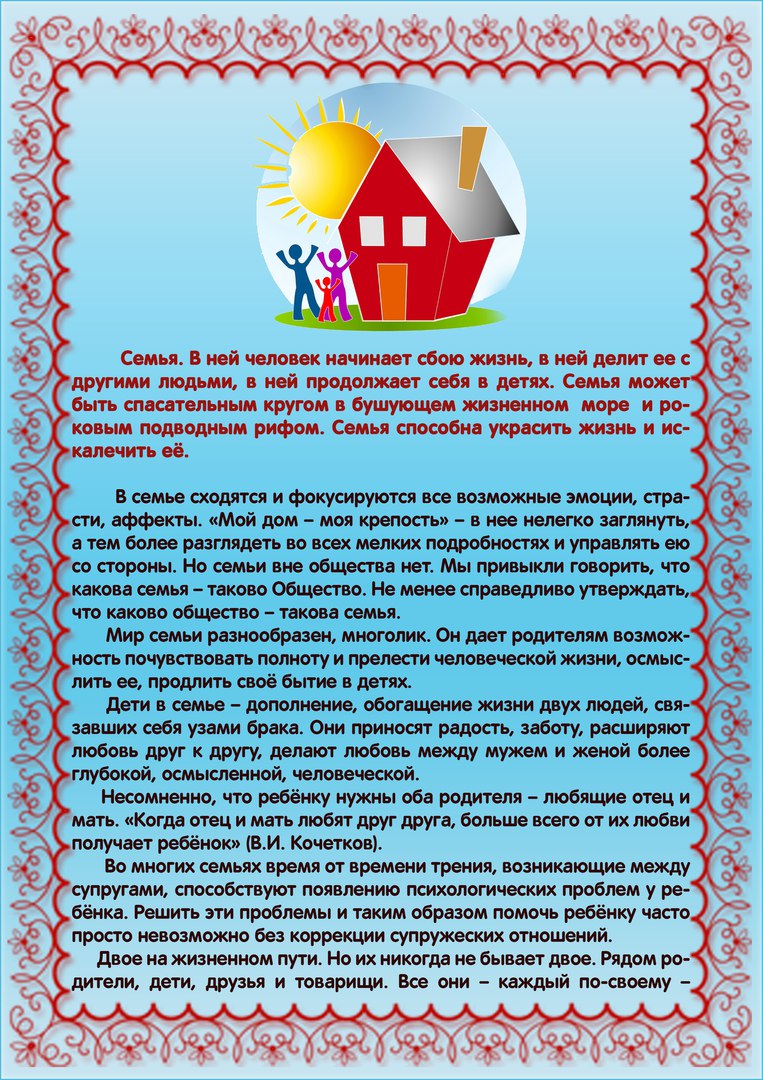 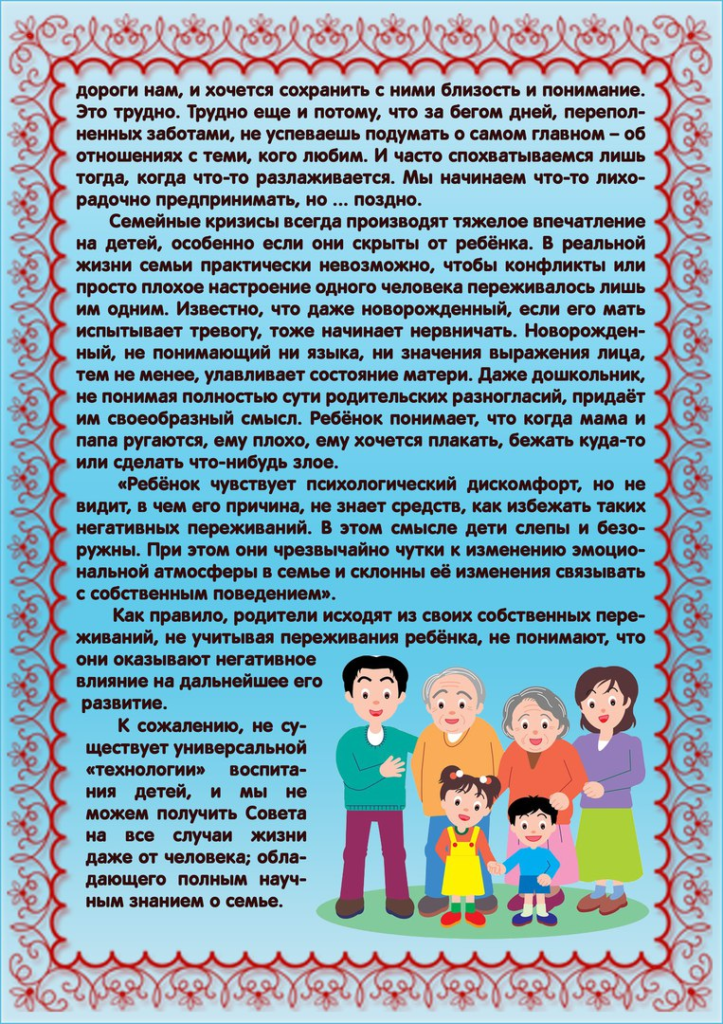 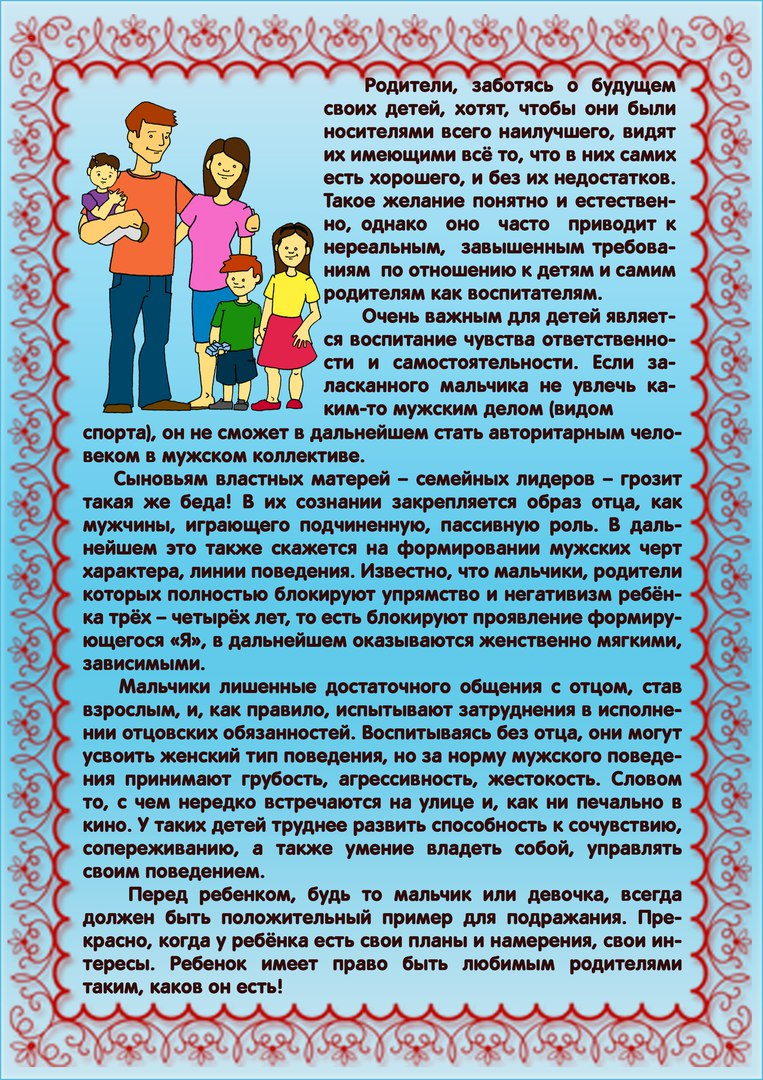 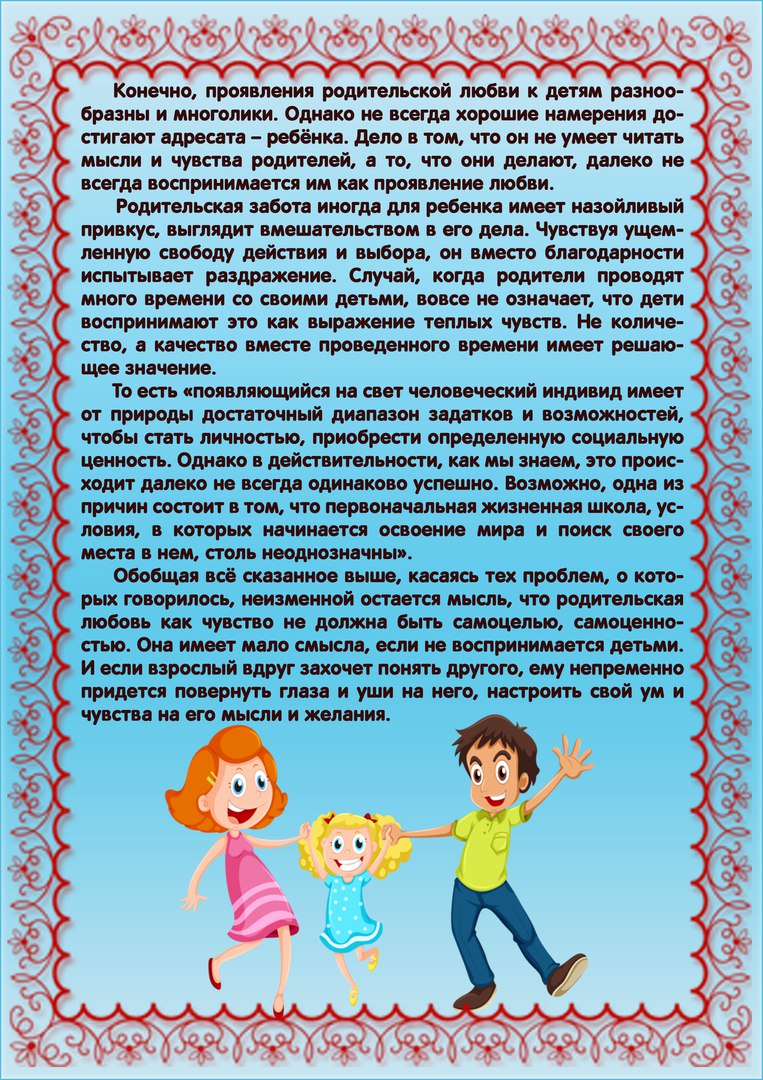 